ขอบเขตของงาน (Terms of Reference : TOR)(จ้างเหมาบริการทำความสะอาด)หัวข้อสำคัญ ๆ ใน TOR๑. ความเป็นมา/หลักการและเหตุผล (เหตุผลความจำเป็นที่ต้องจัดซื้อสิ่งของ หรือเหตุผลที่ต้องการดำเนินการจัดจ้างในครั้งนั้น)๒. วัตถุประสงค์ (เพื่อประโยชน์ของหน่วยงานของรัฐอย่างไร)3. คุณสมบัติของผู้ยื่นข้อเสนอ (ตามตัวอย่างที่คณะกรรมการนโยบายฯ กำหนด และ ว.124)4. รายละเอียดคุณลักษณะเฉพาะของพัสดุ (ขอบเขตรายละเอียดของงานที่จะดำเนินการ)5. กำหนดเวลาส่งมอบพัสดุ (มีระยะเวลาในการส่งมอบ จำนวนกี่วัน)6. หลักเกณฑ์ในการพิจารณาข้อเสนอ (การพิจารณาจะใช้เกณฑ์ราคา หรือใช้เกณฑ์ราคาประกอบเกณฑ์อื่น   เกณฑ์อื่นที่ใช้มีอะไรบ้าง แต่ละเกณฑ์คะแนนเท่าใด)7. วงเงินงบประมาณ /วงเงินที่ได้รับจัดสรร (ระบุแหล่งเงินที่ใช้ เช่น เงินงบประมาณรายจ่ายเงินรายได้)8. งวดงานและการจ่ายเงิน (มีการส่งมอบงานกี่งวดในแต่ละงวดงานจะต้องส่งอะไรบ้าง และ การจ่ายเงินมีกี่งวด ซึ่งงวดงานและงวดเงินต้องสัมพันธ์กัน) 9. อัตราค่าปรับ (กำหนดค่าปรับจะเป็นอัตราร้อยละเท่าไร หรือเป็นจำนวนเท่าใด)10. การกำหนดระยะเวลารับประกันความชำรุดบกพร่อง (รับประกันความชำรุดบกพร่องกี่วัน และ ซ่อมแซมหรือแก้ไขให้อยู่ในสภาพที่ใช้การได้ดีดังเดิมกี่วัน)11. กำหนดยืนราคา (ระยะเวลาที่ให้ผู้ยื่นเสนอราคายืนราคา หลังเสนอราคากี่วัน)12. หน่วยงานที่รับผิดชอบโครงการ13. สถานที่ติดต่อเพื่อเสนอแนะวิจารณ์ หรือแสดงความคิดเห็น (ระบุช่องทางติดต่อ)หมายเหตุ 1. ใส่หมายเลขหน้า ของขอบเขตของงาน (Terms of Reference : TOR) ทุกครั้ง๑. กรณีถ้าต้องการหนังสือตั้งแต่ตัวแทนจะจำหน่าย ให้ใช้คำว่า “ผู้ยื่นข้อเสนอต้องได้รับการแต่งตั้งให้เป็นตัวแทนจำหน่ายจากผู้ผลิตหรือตัวแทนจำหน่ายในประเทศไทย โดยให้ยื่นในขณะเข้าเสนอราคา”๒. กรณีถ้าต้องการเอกสารอื่น เช่น หนังสือรับ ISO , เอกสารรับรองของพัสดุ ฯลฯ ให้กำหนดว่า “โดยให้ยื่นในขณะเข้าเสนอราคา”ขอบเขตของงาน (Terms of Reference : TOR) (จ้างเหมาบริการทำความสะอาด)โครงการ ..........................................(ชื่อรายการ).................................................ด้วยวิธีประกวดราคาอิเล็กทรอนิกส์ (e-bidding)๑. ความเป็นมา/หลักการและเหตุผล                       ..................................................................................................................................................................................................................................................................................................................................................................................................................................................................................................................................................๒. วัตถุประสงค์ ............................................................................................................................................................................................................................................................................................................................................................................................................................................................................................................................................................๓. คุณสมบัติของผู้ยื่นข้อเสนอ๑. มีความสามารถตามกฎหมาย	๒. ไม่เป็นบุคคลล้มละลาย	๓. ไม่อยู่ระหว่างเลิกกิจการ	๔. ไม่เป็นบุคคลซึ่งอยู่ระหว่างถูกระงับการยื่นข้อเสนอหรือทำสัญญากับหน่วยงานของรัฐไว้ชั่วคราว เนื่องจากเป็นผู้ที่ไม่ผ่านเกณฑ์การประเมินผลการปฏิบัติงานของผู้ประกอบการตามระเบียบ ที่รัฐมนตรีว่าการกระทรวงการคลังกำหนดตามที่ประกาศเผยแพร่ในระบบเครือข่ายสารสนเทศของกรมบัญชีกลาง	๕. ไม่เป็นบุคคลซึ่งถูกระบุชื่อไว้ในบัญชีรายชื่อผู้ทิ้งงานและได้แจ้งเวียนชื่อให้เป็นผู้ทิ้งงานของหน่วยงานของรัฐในระบบเครือข่ายสารสนเทศของกรมบัญชีกลาง ซึ่งรวมถึงนิติบุคคลที่ผู้ทิ้งงานเป็นหุ้นส่วนผู้จัดการ กรรมการผู้จัดการ ผู้บริหาร ผู้มีอำนาจในการดำเนินงานในกิจการของนิติบุคคลนั้นด้วย	๖. มีคุณสมบัติและไม่มีลักษณะต้องห้ามตามที่คณะกรรมการนโยบายการจัดซื้อจัดจ้างและการบริหารพัสดุภาครัฐกำหนดในราชกิจจานุเบกษา	๗. เป็นบุคคลธรรมดาหรือนิติบุคคล ผู้มีอาชีพรับจ้างงานที่ประกวดราคาอิเล็กทรอนิกส์ดังกล่าว	๘. ไม่เป็นผู้มีผลประโยชน์ร่วมกันกับผู้ยื่นข้อเสนอราคารายอื่นที่เข้ายื่นข้อเสนอให้แก่มหาวิทยาลัยเกษตรศาสตร์ (มก.) กรุงเทพฯ ณ วันประกาศประกวดราคาอิเล็กทรอนิกส์ หรือไม่เป็นผู้กระทำการอันเป็นการขัดขวางการแข่งขันราคาอย่างเป็นธรรม ในการประกวดราคาอิเล็กทรอนิกส์ครั้งนี้	๙. ไม่เป็นผู้ได้รับเอกสิทธิ์หรือความคุ้มกัน ซึ่งอาจปฏิเสธไม่ยอมขึ้นศาลไทย เว้นแต่รัฐบาลของผู้ยื่นข้อเสนอได้มีคำสั่งสละเอกสิทธิ์และความคุ้มกันเช่นว่านั้น	๑๐. ผู้ยื่นข้อเสนอที่ยื่นข้อเสนอในรูปแบบของ "กิจการร่วมค้า" ต้องมีคุณสมบัติดังนี้		กรณีที่ข้อตกลงระหว่างผู้เข้าร่วมค้ากำหนดให้ผู้เข้าร่วมค้ารายใดรายหนึ่งเป็นผู้เข้าร่วมค้าหลัก ข้อตกลงระหว่างผู้เข้าร่วมค้าจะต้องมีการกำหนดสัดส่วนหน้าที่และความรับผิดชอบในปริมาณงานสิ่งของหรือมูลค่าตามสัญญาของผู้เข้าร่วมค้าหลักมากกว่าผู้เข้าร่วมค้ารายอื่นทุกราย		กรณีที่ข้อตกลงระหว่างผู้เข้าร่วมค้ากำหนดให้ผู้เข้าร่วมค้ารายใดรายหนึ่งเป็นผู้เข้าร่วมค้าหลัก กิจการร่วมค้านั้นต้องใช้ผลงานของผู้เข้าร่วมค้าหลักรายเดียวเป็นผลงานของกิจการร่วมค้าที่ยื่นข้อเสนอ                   สำหรับข้อตกลงระหว่างผู้เข้าร่วมค้าที่ไม่ได้กำหนดให้ผู้เข้าร่วมค้ารายใดเป็นผู้เข้าร่วมค้าหลัก ผู้เข้าร่วมค้าทุกรายจะต้องมีคุณสมบัติครบถ้วนตามเงื่อนไขที่กำหนดไว้ในเอกสารเชิญชวน                    กรณีที่ข้อตกลงระหว่างผู้เข้าร่วมค้ากำหนดให้มีการมอบหมายผู้เข้าร่วมค้ารายใดรายหนึ่งเป็นผู้ยื่นข้อเสนอ ในนามกิจการร่วมค้า การยื่นข้อเสนอดังกล่าวไม่ต้องมีหนังสือมอบอำนาจ                    สำหรับข้อตกลงระหว่างผู้เข้าร่วมค้าที่ไม่ได้กำหนดให้ผู้เข้าร่วมค้ารายใดเป็นผู้ยื่นข้อเสนอผู้เข้าร่วมค้าทุกรายจะต้องลงลายมือชื่อในหนังสือมอบอำนาจให้ผู้เข้าร่วมค้ารายใดรายหนึ่งเป็นผู้ยื่นข้อเสนอในนามกิจการร่วมค้า	๑๑. ผู้ยื่นข้อเสนอต้องลงทะเบียนที่มีข้อมูลถูกต้องครบถ้วนในระบบจัดซื้อจัดจ้างภาครัฐด้วยอิเล็กทรอนิกส์ (Electronic Government Procurement : e-GP) ของกรมบัญชีกลาง          ๑๒. ผู้ยื่นข้อเสนอต้องมีมูลค่าสุทธิของกิจการ เป็นไปตามหนังสือคณะกรรมการวินิจฉัยปัญหาการจัดซื้อจัดจ้างและการบริหารพัสดุภาครัฐ ด่วนที่สุด ที่ กค(กวจ) ที่ ๐๔๐๕.๒/ว๑๒๔ ลงวันที่ ๑ มีนาคม ๒๕๖๖                          มูลค่าสุทธิของกิจการ                                    (๑) กรณีผู้ยื่นข้อเสนอเป็นนิติบุคคลที่จัดตั้งขึ้นตามกฎหมายไทยซึ่งได้จดทะเบียน     เกินกว่า ๑ ปี ต้องมีมูลค่าสุทธิของกิจการ จากผลต่างระหว่างสินทรัพย์สุทธิหักด้วยหนี้สินสุทธิที่ปรากฏในงบแสดงฐานะการเงินที่มีการตรวจรับรองแล้ว ซึ่งจะต้องแสดงค่าเป็นบวก ๑ ปีสุดท้ายก่อนวันยื่นข้อเสนอ                                    (๒) กรณีผู้ยื่นข้อเสนอเป็นนิติบุคคลที่จัดตั้งขึ้นตามกฎหมายไทย ซึ่งยังไม่มีการรายงานงบแสดงฐานะการเงินกับกรมพัฒนาธุรกิจการค้า ให้พิจารณาการกำหนดมูลค่าของทุนจดทะเบียน โดยผู้ยื่นข้อเสนอจะต้องมีทุนจดทะเบียนที่เรียกชำระมูลค่าหุ้นแล้ว ณ วันที่ยื่นข้อเสนอ ดังนี้			         (๒.๑) มูลค่าการจัดซื้อจัดจ้างไม่เกิน ๑ ล้านบาท ไม่ต้องกำหนดทุนจดทะเบียน                                        (๒.๒) มูลค่าการจัดซื้อจัดจ้างเกิน ๑ ล้านบาท แต่ไม่เกิน ๕ ล้านบาท ต้องระบุ      ต้องมีทุนจดทะเบียนไม่ต่ำกว่า ๑ ล้านบาท                                        (๒.๓) มูลค่าการจัดซื้อจัดจ้างเกิน ๕ ล้านบาท แต่ไม่เกิน ๑๐ ล้านบาท ต้องระบุ    ต้องมีทุนจดทะเบียนไม่ต่ำกว่า ๒ ล้านบาท                                        (๒.๔) มูลค่าการจัดซื้อจัดจ้างเกิน ๑๐ ล้านบาท แต่ไม่เกิน ๒๐ ล้านบาท        ต้องระบุ ต้องมีทุนจดทะเบียนไม่ต่ำกว่า ๓ ล้านบาท                                        (๒.๕) มูลค่าการจัดซื้อจัดจ้างเกิน ๒๐ ล้านบาท แต่ไม่เกิน ๖๐ ล้านบาท        ต้องระบุ ต้องมีทุนจดทะเบียนไม่ต่ำกว่า ๘ ล้านบาท                                        (๒.๖) มูลค่าการจัดซื้อจัดจ้างเกิน ๖๐ ล้านบาท แต่ไม่เกิน ๑๕๐ ล้านบาท      ต้องระบุ ต้องมีทุนจดทะเบียนไม่ต่ำกว่า ๒๐ ล้านบาท                                        (๒.๗) มูลค่าการจัดซื้อจัดจ้างเกิน ๑๕๐ ล้านบาท แต่ไม่เกิน ๓๐๐ ล้านบาท       ต้องระบุ ต้องมีทุนจดทะเบียนไม่ต่ำกว่า ๖๐ ล้านบาท                                        (๒.๘) มูลค่าการจัดซื้อจัดจ้างเกิน ๓๐๐ ล้านบาท แต่ไม่เกิน ๕๐๐ ล้านบาท   ต้องระบุ ต้องมีทุนจดทะเบียนไม่ต่ำกว่า ๑๐๐ ล้านบาท                                        (๒.๙) มูลค่าการจัดซื้อจัดจ้างเกิน ๕๐๐ ล้านบาทขึ้นไป ต้องระบุ ต้องมีทุน      จดทะเบียนไม่ต่ำกว่า ๒๐๐ ล้านบาท                                    (๓) สำหรับการจัดซื้อจัดจ้างครั้งหนึ่งที่มีวงเงินเกิน ๕๐๐,๐๐๐ บาทขึ้นไป กรณีผู้ยื่นข้อเสนอเป็นบุคคลธรรมดา โดยพิจารณาจากบัญชีเงินฝากธนาคาร ณ วันยื่นข้อเสนอ โดยต้องมีเงินฝากคงเหลือในบัญชีธนาคารเป็นมูลค่า ๑ ใน ๔ ของมูลค่างบประมาณของโครงการหรือรายการที่ยื่นข้อเสนอในแต่ละครั้ง และหากเป็นผู้ชนะ การจัดซื้อจัดจ้างหรือเป็นผู้ได้รับการคัดเลือกจะต้องแสดงบัญชีเงินฝากที่มีมูลค่าดังกล่าวอีกครั้งหนึ่ง ในวันลงนามในสัญญา                                    (๔) กรณีที่ผู้ยื่นข้อเสนอไม่มีมูลค่าสุทธิของกิจการหรือทุนจดทะเบียน หรือมีแต่ไม่เพียงพอที่จะเข้า ยื่นข้อเสนอ ผู้ยื่นข้อเสนอสามารถขอวงเงินสินเชื่อ โดยต้องมีวงเงินสินเชื่อ ๑ ใน ๔ ของมูลค่างบประมาณ ของโครงการหรือรายการที่ยื่นข้อเสนอในครั้งนั้น (สินเชื่อที่ธนาคารภายในประเทศ หรือบริษัทเงินทุนหรือบริษัทเงินทุนหลักทรัพย์ที่ได้รับอนุญาตให้ประกอบกิจการเงินทุนเพื่อการพาณิชย์ และประกอบธุรกิจ          ค้าประกันตามประกาศของธนาคารแห่งประเทศไทย ตามรายชื่อบริษัทเงินทุนที่ธนาคาร			     (๕) กรณีตาม (๑) – (๔) ยกเว้นสำหรับกรณีดังต่อไปนี้                                    (๕.๑) กรณีผู้ยื่นข้อเสนอเป็นหน่วยงานของรัฐ                                    (๕.๒) นิติบุคคลที่จัดตั้งขึ้นตามกฎหมายไทยที่อยู่ระหว่างการฟื้นฟูกิจการ ตามพระราชบัญญัติล้มละลาย (ฉบับที่ ๑๐) พ.ศ. ๒๕๖๑4. รายละเอียดคุณลักษณะเฉพาะของพัสดุ4.๑.....................................................................................	4.๒.....................................................................................	            ตามความต้องการของส่วนงาน	4.๓.....................................................................................				ฯลฯ4.4 สถานที่ทำความสะอาดและขนาดพื้นที่		4.4.1 อาคาร ..................................................................		4.4.2 พื้นที่รวมทั้งสิ้น............................ ตร.ม.	4.5 จำนวนพนักงานบริการรักษาความสะอาด รวมทั้งสิ้น      คน	4.5.1 ผู้ควบคุมงาน				จำนวน      คน		4.5.2 พนักงาน					จำนวน      คน	4.6 น้ำยาทำความสะอาด 		4.6.1 ผู้ยื่นข้อเสนอต้องใช้น้ำยาทำความสะอาด ประกอบด้วย1) น้ำยาเคลือบเงาพื้น			2) น้ำยาล้างพื้นและลงแว๊กซ์			3) น้ำยาเช็ดพื้น			4) น้ำยาดันฝุ่น			5) น้ำยาล้างห้องน้ำ			6) น้ำยาล้างสุขภัณฑ์                                        ตามความต้องการของส่วนงาน			7) น้ำยาฆ่าเชื้อ และดับกลิ่นภายในห้องน้ำ			8) น้ำยาเช็ดกระจก			9) น้ำยาเช็ดเฟอร์นิเจอร์			10) น้ำยาเช็ดรอยเปื้อน			11) น้ำยาซักพรม			12) สบู่เหลวล้างมือ				ฯ ล ฯ	4.6.2 ผู้ผลิตน้ำยาต้องได้รับการรับรองมาตรฐานวิธีการที่ดีในการผลิต GMP CERTIFICATE จากสำนักงานคณะกรรมการอาหารและยา กระทรวงสาธารณสุข โดยยื่นเอกสารหลักฐานในวันยื่นข้อเสนอ	4.6.3 ผู้ผลิตน้ำยาต้องได้รับการรับรองมาตรฐาน ISO 9001 ที่ไม่หมดอายุ โดยยื่นเอกสารหลักฐานในวันยื่นข้อเสนอ	4.6.4 น้ำยาทำความสะอาดทุกรายการ ต้องได้รับเอกสารรับรองอย่างใดอย่างหนึ่ง ดังนี้	4.6.4.1 ใบสำคัญการขึ้นทะเบียนวัตถุอันตราย ที่ไม่หมดอายุ	4.6.4.2 ใบแจ้งข้อเท็จจริงเกี่ยวกับวัตถุอันตราย 			4.6.4.3 หนังสือวินิจฉัยว่าผลิตภัณฑ์น้ำยาดังกล่าวไม่เข้าข่ายเป็นวัตถุอันตราย ตามพระราชบัญญัติวัตถุอันตราย	4.6.4.4 ใบรับจดแจ้งผลิตเพื่อขายเครื่องสำอาง ที่ไม่หมดอายุ 	4.6.4.5 หนังสือรับรองความปลอดภัยอื่นๆ  	โดยเอกสารรับรองทั้ง 5 รายการ ต้องเป็นหนังสือที่ออกโดยสำนักงานคณะกรรมการอาหารและยา กระทรวงสาธารณสุข หรือจากหน่วยงานรัฐที่น่าเชื่อถือ (ไม่อนุญาตให้ใช้หลักฐานที่ได้มาจากการสืบค้นจากเว็บไซต์) โดยยื่นเอกสารหลักฐานในวันยื่นข้อเสนอ4.7 กระดาษชำระ                  ต้องการ			ไม่ต้องการ      󠇧		ผู้ผลิตกระดาษชำระต้องได้รับการรับรองมาตรฐานอุตสาหกรรม (มอก.) หรือมาตรฐานรับรองอื่นๆ จากหน่วยงานรัฐหรือเอกชนที่น่าเชื่อถือ โดยยื่นเอกสารหลักฐานในวันยื่นข้อเสนอ	4.8 รายชื่อสารอันตรายที่ห้ามใช้4.8.1 ผู้เสนอราคาต้องเสนอรายการน้ำยา (ระบุยี่ห้อ) ที่จะใช้ ตามตารางรายการผลิตภัณฑ์น้ำยาทำความสะอาด (เอกสารแนบท้าย) โดยยื่นเอกสารหลักฐานในวันยื่นข้อเสนอ	- ทั้งนี้ต้องไม่ใช้ผลิตภัณฑ์ทำความสะอาดที่มีส่วนผสมของสารอันตราย (ตามข้อ 4.8 )           การเปลี่ยนแปลงใด ๆ จะต้องแจ้งให้ผู้ว่าจ้างทราบล่วงหน้าและได้รับการอนุมัติก่อน จึงเปลี่ยนแปลงได้4.9  ผู้รับจ้างจะต้องส่งน้ำยาทำความสะอาดที่เสนอทุกชนิด อย่างละ 3,800 มล./แกลลอนให้คณะกรรมการตรวจรับพัสดุ (ภายในวันที่ 1 ตุลาคม 2566)	4.10  ผู้รับจ้างจะต้องส่งกระดาษชำระที่เสนอ ให้คณะกรรมการตรวจรับพัสดุ (ภายในวันที่ 1 ตุลาคม 2566)โดยส่งน้ำยาทำความสะอาด (ตามข้อ 4.9) และ กระดาษชำระ (ตามข้อ 4.10) ได้ที่	ชื่อหน่วยงาน : ...........................................................................       ……………………………………………………………………………………....	โทรศัพท์ : ................................................................................	4.11 ผู้รับจ้างจะต้องแจ้งรายชื่อพร้อมประวัติและภาพถ่าย ไม่เกิน 6 เดือน และ หลักฐานการฉีดวัคซีนโควิดไม่น้อยกว่า 2 เข็ม ของพนักงานทำความสะอาดหรือผู้รับจ้างที่จะปฏิบัติงานตามสัญญานี้ โดยพนักงานทำความสะอาดหรือผู้รับจ้างต้องมีอายุไม่ต่ำกว่า 18 ปีบริบูรณ์ และไม่เกิน ........ ปีบริบูรณ์ ให้แก่ผู้ว่าจ้างภายใน     15 วัน นับถัดจากวันลงนามในสัญญาและเมื่อมีการเปลี่ยนตัวบุคคลดังกล่าวต้องแจ้งให้ผู้ว่าจ้างทราบล่วงหน้าอย่างน้อย 1 วันทำการทุกครั้ง						ฯลฯ5. กำหนดเวลาส่งมอบพัสดุ 	กำหนดเวลาส่งมอบพัสดุ หรือให้งานแล้วเสร็จภายใน ………. วัน 6. หลักเกณฑ์ในการพิจารณาข้อเสนอ 	ในการพิจารณาผลการยื่นข้อเสนอประกวดราคาอิเล็กทรอนิกส์ครั้งนี้ มหาวิทยาลัยเกษตรศาสตร์จะพิจารณาตัดสินโดยใช้หลักเกณฑ์ ราคา7. วงเงินงบประมาณ /วงเงินที่ได้รับจัดสรร 	- วงเงินงบประมาณ...............................................................................บาท	- เบิกจ่ายจากเงิน - งบประมาณแผ่นดิน ประจำปีงบประมาณ พ.ศ. ...... - รายได้ ประจำปีงบประมาณ พ.ศ. ......8. งวดงานและการจ่ายเงิน	จำนวน ........... งวด โดยผู้ยื่นข้อเสนอจะต้องเสนอกำหนดเวลาดำเนินการแล้วเสร็จไม่เกิน .......... วัน นับถัดจากวันลงนามในสัญญาจ้างหรือจากวันที่ได้รับหนังสือแจ้งจาก มหาวิทยาลัยเกษตรศาสตร์ ให้เริ่มทำงาน	มหาวิทยาลัยเกษตรศาสตร์จะจ่ายค่าจ้างซึ่งได้รวมภาษีมูลค่าเพิ่ม ตลอดจนภาษีอื่น ๆ และค่าใช้จ่ายทั้งปวงแล้ว โดยถือราคาเหมารวมเป็นเกณฑ์ และกำหนดการจ่ายเงินเป็น จำนวน .......... งวด9. อัตราค่าปรับ 	9.1 ถ้าไม่มีพนักงานของผู้รับจ้างมาปฏิบัติงาน หรือมาปฏิบัติงานไม่ครบจำนวน หรือมาแต่ไม่ปฏิบัติงานในวันใด ผู้รับจ้างยอมให้ผู้ว่าจ้างหักเงินค่าจ้างที่จะได้รับตามอัตราค่าจ้างขั้นต่ำต่อคนต่อวันที่ใช้บังคับในเขต….........…..ในวันนั้น และยินยอมให้ผู้ว่าจ้างปรับเป็นรายวัน ในอัตราร้อยละ 0.10 ของค่าจ้างตามสัญญา นับตั้งแต่วันที่ไม่มีพนักงานมาปฏิบัติงานหรือมาปฏิบัติงานไม่ครบจำนวน หรือมาแต่ไม่ปฏิบัติงานเป็นต้นไป จนกว่าจะมีพนักงานมาปฏิบัติงานครบจำนวน	9.2 ในกรณีที่ผู้รับจ้างหรือพนักงานของผู้รับจ้างทำงานจ้างบกพร่องโดยทำไว้ไม่สะอาด หรือไม่เรียบร้อย หรือใช้เครื่องมือเครื่องใช้และวัสดุอุปกรณ์หรือน้ำยาที่ไม่มีคุณภาพตามมาตรฐาน หรือคุณภาพไม่ดี หรือทำไม่ถูกต้องตามสัญญาข้อใดข้อหนึ่ง และผู้ว่าจ้างยังไม่ใช้สิทธิบอกเลิกสัญญา ผู้รับจ้างยอมให้ผู้ว่าจ้างดำเนินการดังนี้ระงับการจ่ายค่าจ้างทั้งหมดหรือแต่บางส่วนตามที่ผู้ว่าจ้างเห็นสมควรปรับเป็นรายวัน ในอัตราร้อยละ 0.10 ของค่าจ้างตามสัญญา ตั้งแต่วันที่ผู้รับจ้างผิดสัญญาจนถึงวันที่ผู้รับจ้างได้แก้ไขงานที่บกพร่องให้เรียบร้อยตามสัญญา หรือจนถึงวันที่บอกเลิกสัญญาให้บุคคลอื่นทำงานแทนผู้รับจ้าง โดยผู้รับจ้างต้องรับผิดชอบค่าใช้จ่ายที่ผู้ว่าจ้างต้องเสียไปทั้งหมดโดยสิ้นเชิงเรียกค่าเสียหายใด ๆ อันพึงมีกรณีปฏิบัติหน้าที่บกพร่อง 1. ............	2. ...........3. ...........4. กรณีอื่น ๆ	9.3 กรณีผู้รับจ้างเอางานทั้งหมดหรือแต่บางส่วนไปจ้างช่วง ผู้รับจ้างต้องชำระค่าปรับในอัตรา           ร้อยละ 100 ของวงเงินของงานที่จ้างช่วงตามสัญญา ทั้งนี้ ไม่ตัดสิทธิผู้ว่าจ้างในการบอกเลิกสัญญา10. การกำหนดระยะเวลารับประกันความชำรุดบกพร่อง 	ระยะเวลาการรับประกันความชำรุดบกพร่อง ไม่น้อยกว่า 12 เดือน	ระยะเวลาให้แก้ไข ซ่อมแซมให้ดีดังเดิม ภายใน 1 วัน11. กำหนดยืนราคา 	ราคาที่เสนอจะต้องเสนอกำหนดยืนราคาไม่น้อยกว่า ๑5๐ วัน ตั้งแต่วันเสนอราคาโดยภายในกำหนดยืนราคา ผู้ยื่นข้อเสนอต้องรับผิดชอบราคาที่ตนได้เสนอไว้และจะถอนการเสนอราคามิได้12. ผู้ยื่นข้อเสนอต้องมีผลงานของส่วนราชการ รัฐวิสาหกิจ หรือเอกชนที่เชื่อถือได้ภายในวงเงินไม่น้อยกว่า .................. บาท เป็นผลงานในสัญญาเดียวเท่านั้น และเป็นสัญญาที่ผู้รับจ้างได้ทำงานแล้วเสร็จตามสัญญาซึ่งได้มีการส่งมอบงานและตรวจรับเรียบร้อยแล้ว และต้องมิใช่ผลงานอันเกิดจากการรับจ้างช่วง โดยให้ยื่นขณะเข้าเสนอราคา13. ผู้รับจ้างต้องใช้พัสดุที่ผลิตภายในประเทศไม่น้อยกว่าร้อยละ 60 ของมูลค่าพัสดุในงานจ้างตามสัญญา       โดยจัดทำตารางการจัดทำแผนการใช้พัสดุที่ผลิตภายในประเทศ เสนอผู้ว่าจ้างภายใน  60 วัน นับถัดจากวันที่ได้ลงนามในสัญญา (ภาคผนวก 1 ตามแนบ)14. หน่วยงานที่รับผิดชอบโครงการ ชื่อหน่วยงาน ............................................................................................................................... ........................................................................................................................................................................................................................................................................................................................................................................๑5. สถานที่ติดต่อเพื่อเสนอแนะวิจารณ์ หรือแสดงความคิดเห็น 	สถานที่ส่งข้อคิดเห็นหรือข้อเสนอแนะวิจารณ์ เกี่ยวกับร่างขอบเขตงาน (Terms of Reference : TOR) ไว้ ณ งานพัสดุ กองคลัง อาคารสารนิเทศ ๕๐ปี ชั้น ๓ มหาวิทยาลัยเกษตรศาสตร์ บางเขน 
โทรศัพท์ : ๐๒-๙๔๒๘๒๐๐-๔๕ ต่อ ๖๔๔๓๐๗-๙,๒๖ 	สาธารณชนที่ต้องการเสนอแนะวิจารณ์หรือมีความคิดเห็นสามารถแสดงความคิดเห็นมายังงานพัสดุ กองคลัง อาคารสารนิเทศ ๕๐ปี ชั้น ๓ มหาวิทยาลัยเกษตรศาสตร์ บางเขน ได้โดยตรง 
โดยเปิดเผยตัวคณะกรรมการจัดทำร่างขอบเขตของงานและร่างเอกสารประกวดราคาลงชื่อ.................................ประธานกรรมการฯ  		ลงชื่อ.................................กรรมการฯ   (                            )                                             (                            )ลงชื่อ.................................กรรมการฯ			ลงชื่อ.................................กรรมการและเลขานุการฯ   (                            )                                             (                            )ตารางรายการผลิตภัณฑ์น้ำยาทำความสะอาดโครงการ ..........................................(ชื่อรายการ).................................................ด้วยวิธีประกวดราคาอิเล็กทรอนิกส์ (e-bidding)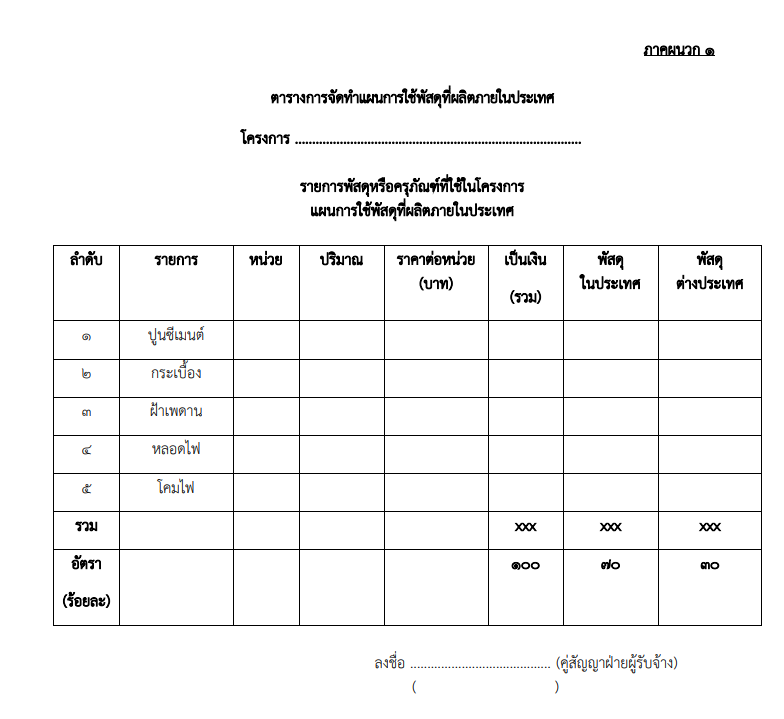 โครงการ ..........................................(ชื่อรายการ).................................................ด้วยวิธีประกวดราคาอิเล็กทรอนิกส์ (e-bidding)รายการเอกสารที่ผู้ยื่นข้อเสนอต้องยื่นในวันเสนอราคา (ถ้ามี)	1. ………………………………………………………………………………………	2. ………………………………………………………………………………………	3. ………………………………………………………………………………………คณะกรรมการจัดทำร่างขอบเขตของงานและร่างเอกสารประกวดราคาลงชื่อ.................................ประธานกรรมการฯ  		ลงชื่อ.................................กรรมการฯ   (                            )                                             (                            )ลงชื่อ.................................กรรมการฯ			ลงชื่อ.................................กรรมการและเลขานุการฯ   (                            )                                             (                            )ขอบเขตของงาน (Terms of Reference : TOR) (จ้างเหมาบริการทำความสะอาด)โครงการ ..........................................(ชื่อรายการ).................................................โดยวิธีคัดเลือก๑. ความเป็นมา/หลักการและเหตุผล                       ..................................................................................................................................................................................................................................................................................................................................................................................................................................................................................................................................................๒. วัตถุประสงค์ ............................................................................................................................................................................................................................................................................................................................................................................................................................................................................................................................................................๓. คุณสมบัติของผู้ยื่นข้อเสนอ๑. มีความสามารถตามกฎหมาย	๒. ไม่เป็นบุคคลล้มละลาย	๓. ไม่อยู่ระหว่างเลิกกิจการ	๔. ไม่เป็นบุคคลซึ่งอยู่ระหว่างถูกระงับการยื่นข้อเสนอหรือทำสัญญากับหน่วยงานของรัฐไว้ชั่วคราว เนื่องจากเป็นผู้ที่ไม่ผ่านเกณฑ์การประเมินผลการปฏิบัติงานของผู้ประกอบการตามระเบียบ ที่รัฐมนตรีว่าการกระทรวงการคลังกำหนดตามที่ประกาศเผยแพร่ในระบบเครือข่ายสารสนเทศของกรมบัญชีกลาง	๕. ไม่เป็นบุคคลซึ่งถูกระบุชื่อไว้ในบัญชีรายชื่อผู้ทิ้งงานและได้แจ้งเวียนชื่อให้เป็นผู้ทิ้งงานของหน่วยงานของรัฐในระบบเครือข่ายสารสนเทศของกรมบัญชีกลาง ซึ่งรวมถึงนิติบุคคลที่ผู้ทิ้งงานเป็นหุ้นส่วนผู้จัดการ กรรมการผู้จัดการ ผู้บริหาร ผู้มีอำนาจในการดำเนินงานในกิจการของนิติบุคคลนั้นด้วย	๖. มีคุณสมบัติและไม่มีลักษณะต้องห้ามตามที่คณะกรรมการนโยบายการจัดซื้อจัดจ้างและการบริหารพัสดุภาครัฐกำหนดในราชกิจจานุเบกษา	๗. เป็นบุคคลธรรมดาหรือนิติบุคคล ผู้มีอาชีพรับจ้างงานดังกล่าว	๘. ไม่เป็นผู้มีผลประโยชน์ร่วมกันกับผู้ยื่นข้อเสนอรายอื่นที่เข้ายื่นข้อเสนอให้แก่มหาวิทยาลัยเกษตรศาสตร์ ณ วันได้รับหนังสือเชิญชวน หรือไม่เป็นผู้กระทำการอันเป็นการขัดขวางการแข่งขันอย่างเป็นธรรมในการจ้างโดยวิธีคัดเลือกครั้งนี้	๙. ไม่เป็นผู้ได้รับเอกสิทธิ์หรือความคุ้มกัน ซึ่งอาจปฏิเสธไม่ยอมขึ้นศาลไทย เว้นแต่รัฐบาลของผู้ยื่นข้อเสนอได้มีคำสั่งสละเอกสิทธิ์และความคุ้มกันเช่นว่านั้น	๑๐. ผู้ยื่นข้อเสนอที่ยื่นข้อเสนอในรูปแบบของ "กิจการร่วมค้า" ต้องมีคุณสมบัติดังนี้		กรณีที่ข้อตกลงระหว่างผู้เข้าร่วมค้ากำหนดให้ผู้เข้าร่วมค้ารายใดรายหนึ่งเป็นผู้เข้าร่วมค้าหลัก ข้อตกลงระหว่างผู้เข้าร่วมค้าจะต้องมีการกำหนดสัดส่วนหน้าที่และความรับผิดชอบในปริมาณงานสิ่งของหรือมูลค่าตามสัญญาของผู้เข้าร่วมค้าหลักมากกว่าผู้เข้าร่วมค้ารายอื่นทุกราย		กรณีที่ข้อตกลงระหว่างผู้เข้าร่วมค้ากำหนดให้ผู้เข้าร่วมค้ารายใดรายหนึ่งเป็นผู้เข้าร่วมค้าหลัก กิจการร่วมค้านั้นต้องใช้ผลงานของผู้เข้าร่วมค้าหลักรายเดียวเป็นผลงานของกิจการร่วมค้าที่ยื่นข้อเสนอ                   สำหรับข้อตกลงระหว่างผู้เข้าร่วมค้าที่ไม่ได้กำหนดให้ผู้เข้าร่วมค้ารายใดเป็นผู้เข้าร่วมค้าหลัก ผู้เข้าร่วมค้าทุกรายจะต้องมีคุณสมบัติครบถ้วนตามเงื่อนไขที่กำหนดไว้ในเอกสารเชิญชวน                    กรณีที่ข้อตกลงระหว่างผู้เข้าร่วมค้ากำหนดให้มีการมอบหมายผู้เข้าร่วมค้ารายใดรายหนึ่งเป็นผู้ยื่นข้อเสนอ ในนามกิจการร่วมค้า การยื่นข้อเสนอดังกล่าวไม่ต้องมีหนังสือมอบอำนาจ                    สำหรับข้อตกลงระหว่างผู้เข้าร่วมค้าที่ไม่ได้กำหนดให้ผู้เข้าร่วมค้ารายใดเป็นผู้ยื่นข้อเสนอผู้เข้าร่วมค้าทุกรายจะต้องลงลายมือชื่อในหนังสือมอบอำนาจให้ผู้เข้าร่วมค้ารายใดรายหนึ่งเป็นผู้ยื่นข้อเสนอในนามกิจการร่วมค้า	๑๑. ผู้เสนอราคาต้องผ่านการคัดเลือกผู้มีคุณสมบัติเบื้องต้นในการจ้างของมหาวิทยาลัยเกษตรศาสตร์          ๑๒. ผู้ยื่นข้อเสนอต้องมีมูลค่าสุทธิของกิจการ เป็นไปตามหนังสือคณะกรรมการวินิจฉัยปัญหาการจัดซื้อจัดจ้างและการบริหารพัสดุภาครัฐ ด่วนที่สุด ที่ กค(กวจ) ที่ ๐๔๐๕.๒/ว๑๒๔ ลงวันที่ ๑ มีนาคม ๒๕๖๖                          มูลค่าสุทธิของกิจการ                                    (๑) กรณีผู้ยื่นข้อเสนอเป็นนิติบุคคลที่จัดตั้งขึ้นตามกฎหมายไทยซึ่งได้จดทะเบียน     เกินกว่า ๑ ปี ต้องมีมูลค่าสุทธิของกิจการ จากผลต่างระหว่างสินทรัพย์สุทธิหักด้วยหนี้สินสุทธิที่ปรากฏในงบแสดงฐานะการเงินที่มีการตรวจรับรองแล้ว ซึ่งจะต้องแสดงค่าเป็นบวก ๑ ปีสุดท้ายก่อนวันยื่นข้อเสนอ                                    (๒) กรณีผู้ยื่นข้อเสนอเป็นนิติบุคคลที่จัดตั้งขึ้นตามกฎหมายไทย ซึ่งยังไม่มีการรายงานงบแสดงฐานะการเงินกับกรมพัฒนาธุรกิจการค้า ให้พิจารณาการกำหนดมูลค่าของทุนจดทะเบียน โดยผู้ยื่นข้อเสนอจะต้องมีทุนจดทะเบียนที่เรียกชำระมูลค่าหุ้นแล้ว ณ วันที่ยื่นข้อเสนอ ดังนี้			         (๒.๑) มูลค่าการจัดซื้อจัดจ้างไม่เกิน ๑ ล้านบาท ไม่ต้องกำหนดทุนจดทะเบียน                                        (๒.๒) มูลค่าการจัดซื้อจัดจ้างเกิน ๑ ล้านบาท แต่ไม่เกิน ๕ ล้านบาท ต้องระบุ      ต้องมีทุนจดทะเบียนไม่ต่ำกว่า ๑ ล้านบาท                                        (๒.๓) มูลค่าการจัดซื้อจัดจ้างเกิน ๕ ล้านบาท แต่ไม่เกิน ๑๐ ล้านบาท ต้องระบุ    ต้องมีทุนจดทะเบียนไม่ต่ำกว่า ๒ ล้านบาท                                        (๒.๔) มูลค่าการจัดซื้อจัดจ้างเกิน ๑๐ ล้านบาท แต่ไม่เกิน ๒๐ ล้านบาท        ต้องระบุ ต้องมีทุนจดทะเบียนไม่ต่ำกว่า ๓ ล้านบาท                                        (๒.๕) มูลค่าการจัดซื้อจัดจ้างเกิน ๒๐ ล้านบาท แต่ไม่เกิน ๖๐ ล้านบาท        ต้องระบุ ต้องมีทุนจดทะเบียนไม่ต่ำกว่า ๘ ล้านบาท                                        (๒.๖) มูลค่าการจัดซื้อจัดจ้างเกิน ๖๐ ล้านบาท แต่ไม่เกิน ๑๕๐ ล้านบาท      ต้องระบุ ต้องมีทุนจดทะเบียนไม่ต่ำกว่า ๒๐ ล้านบาท                                        (๒.๗) มูลค่าการจัดซื้อจัดจ้างเกิน ๑๕๐ ล้านบาท แต่ไม่เกิน ๓๐๐ ล้านบาท       ต้องระบุ ต้องมีทุนจดทะเบียนไม่ต่ำกว่า ๖๐ ล้านบาท                                        (๒.๘) มูลค่าการจัดซื้อจัดจ้างเกิน ๓๐๐ ล้านบาท แต่ไม่เกิน ๕๐๐ ล้านบาท   ต้องระบุ ต้องมีทุนจดทะเบียนไม่ต่ำกว่า ๑๐๐ ล้านบาท                                        (๒.๙) มูลค่าการจัดซื้อจัดจ้างเกิน ๕๐๐ ล้านบาทขึ้นไป ต้องระบุ ต้องมีทุน      จดทะเบียนไม่ต่ำกว่า ๒๐๐ ล้านบาท                                    (๓) สำหรับการจัดซื้อจัดจ้างครั้งหนึ่งที่มีวงเงินเกิน ๕๐๐,๐๐๐ บาทขึ้นไป กรณีผู้ยื่นข้อเสนอเป็นบุคคลธรรมดา โดยพิจารณาจากบัญชีเงินฝากธนาคาร ณ วันยื่นข้อเสนอ โดยต้องมีเงินฝากคงเหลือในบัญชีธนาคารเป็นมูลค่า ๑ ใน ๔ ของมูลค่างบประมาณของโครงการหรือรายการที่ยื่นข้อเสนอในแต่ละครั้ง และหากเป็นผู้ชนะ การจัดซื้อจัดจ้างหรือเป็นผู้ได้รับการคัดเลือกจะต้องแสดงบัญชีเงินฝากที่มีมูลค่าดังกล่าวอีกครั้งหนึ่ง ในวันลงนามในสัญญา                                    (๔) กรณีที่ผู้ยื่นข้อเสนอไม่มีมูลค่าสุทธิของกิจการหรือทุนจดทะเบียน หรือมีแต่ไม่เพียงพอที่จะเข้า ยื่นข้อเสนอ ผู้ยื่นข้อเสนอสามารถขอวงเงินสินเชื่อ โดยต้องมีวงเงินสินเชื่อ ๑ ใน ๔ ของมูลค่างบประมาณ ของโครงการหรือรายการที่ยื่นข้อเสนอในครั้งนั้น (สินเชื่อที่ธนาคารภายในประเทศ หรือบริษัทเงินทุนหรือบริษัทเงินทุนหลักทรัพย์ที่ได้รับอนุญาตให้ประกอบกิจการเงินทุนเพื่อการพาณิชย์ และประกอบธุรกิจ          ค้าประกันตามประกาศของธนาคารแห่งประเทศไทย ตามรายชื่อบริษัทเงินทุนที่ธนาคาร			     (๕) กรณีตาม (๑) – (๔) ยกเว้นสำหรับกรณีดังต่อไปนี้                                    (๕.๑) กรณีผู้ยื่นข้อเสนอเป็นหน่วยงานของรัฐ                                    (๕.๒) นิติบุคคลที่จัดตั้งขึ้นตามกฎหมายไทยที่อยู่ระหว่างการฟื้นฟูกิจการ ตามพระราชบัญญัติล้มละลาย (ฉบับที่ ๑๐) พ.ศ. ๒๕๖๑4. รายละเอียดคุณลักษณะเฉพาะของพัสดุ4.๑.....................................................................................	4.๒.....................................................................................	            ตามความต้องการของส่วนงาน	4.๓.....................................................................................				ฯลฯ4.4 สถานที่ทำความสะอาดและขนาดพื้นที่		4.4.1 อาคาร ..................................................................		4.4.2 พื้นที่รวมทั้งสิ้น............................ ตร.ม.	4.5 จำนวนพนักงานบริการรักษาความสะอาด รวมทั้งสิ้น      คน	4.5.1 ผู้ควบคุมงาน				จำนวน      คน		4.5.2 พนักงาน					จำนวน      คน	4.6 น้ำยาทำความสะอาด 		4.6.1 ผู้ยื่นข้อเสนอต้องใช้น้ำยาทำความสะอาด ประกอบด้วย1) น้ำยาเคลือบเงาพื้น			2) น้ำยาล้างพื้นและลงแว๊กซ์			3) น้ำยาเช็ดพื้น			4) น้ำยาดันฝุ่น			5) น้ำยาล้างห้องน้ำ			6) น้ำยาล้างสุขภัณฑ์                                        ตามความต้องการของส่วนงาน			7) น้ำยาฆ่าเชื้อ และดับกลิ่นภายในห้องน้ำ			8) น้ำยาเช็ดกระจก			9) น้ำยาเช็ดเฟอร์นิเจอร์			10) น้ำยาเช็ดรอยเปื้อน			11) น้ำยาซักพรม			12) สบู่เหลวล้างมือ				ฯ ล ฯ	4.6.2 ผู้ผลิตน้ำยาต้องได้รับการรับรองมาตรฐานวิธีการที่ดีในการผลิต GMP CERTIFICATE จากสำนักงานคณะกรรมการอาหารและยา กระทรวงสาธารณสุข โดยยื่นเอกสารหลักฐานในวันยื่นข้อเสนอ	4.6.3 ผู้ผลิตน้ำยาต้องได้รับการรับรองมาตรฐาน ISO 9001 ที่ไม่หมดอายุ โดยยื่นเอกสารหลักฐานในวันยื่นข้อเสนอ	4.6.4 น้ำยาทำความสะอาดทุกรายการ ต้องได้รับเอกสารรับรองอย่างใดอย่างหนึ่ง ดังนี้	4.6.4.1 ใบสำคัญการขึ้นทะเบียนวัตถุอันตราย ที่ไม่หมดอายุ	4.6.4.2 ใบแจ้งข้อเท็จจริงเกี่ยวกับวัตถุอันตราย 			4.6.4.3 หนังสือวินิจฉัยว่าผลิตภัณฑ์น้ำยาดังกล่าวไม่เข้าข่ายเป็นวัตถุอันตราย ตามพระราชบัญญัติวัตถุอันตราย	4.6.4.4 ใบรับจดแจ้งผลิตเพื่อขายเครื่องสำอาง ที่ไม่หมดอายุ 	4.6.4.5 หนังสือรับรองความปลอดภัยอื่นๆ  	โดยเอกสารรับรองทั้ง 5 รายการ ต้องเป็นหนังสือที่ออกโดยสำนักงานคณะกรรมการอาหารและยา กระทรวงสาธารณสุข หรือจากหน่วยงานรัฐที่น่าเชื่อถือ (ไม่อนุญาตให้ใช้หลักฐานที่ได้มาจากการสืบค้นจากเว็บไซต์) โดยยื่นเอกสารหลักฐานในวันยื่นข้อเสนอ4.7 กระดาษชำระ                  ต้องการ			ไม่ต้องการ      󠇧		ผู้ผลิตกระดาษชำระต้องได้รับการรับรองมาตรฐานอุตสาหกรรม (มอก.) หรือมาตรฐานรับรองอื่นๆ จากหน่วยงานรัฐหรือเอกชนที่น่าเชื่อถือ โดยยื่นเอกสารหลักฐานในวันยื่นข้อเสนอ	4.8 รายชื่อสารอันตรายที่ห้ามใช้4.8.1 ผู้เสนอราคาต้องเสนอรายการน้ำยา (ระบุยี่ห้อ) ที่จะใช้ ตามตารางรายการผลิตภัณฑ์น้ำยาทำความสะอาด (เอกสารแนบท้าย) โดยยื่นเอกสารหลักฐานในวันยื่นข้อเสนอ	- ทั้งนี้ต้องไม่ใช้ผลิตภัณฑ์ทำความสะอาดที่มีส่วนผสมของสารอันตราย (ตามข้อ 4.8 )           การเปลี่ยนแปลงใด ๆ จะต้องแจ้งให้ผู้ว่าจ้างทราบล่วงหน้าและได้รับการอนุมัติก่อน จึงเปลี่ยนแปลงได้4.9  ผู้รับจ้างจะต้องส่งน้ำยาทำความสะอาดที่เสนอทุกชนิด อย่างละ 3,800 มล./แกลลอนให้คณะกรรมการตรวจรับพัสดุ (ภายในวันที่ 1 ตุลาคม 2566)	4.10  ผู้รับจ้างจะต้องส่งกระดาษชำระที่เสนอ ให้คณะกรรมการตรวจรับพัสดุ (ภายในวันที่ 1 ตุลาคม 2566)โดยส่งน้ำยาทำความสะอาด (ตามข้อ 4.9) และ กระดาษชำระ (ตามข้อ 4.10) ได้ที่	ชื่อหน่วยงาน : ...........................................................................       ……………………………………………………………………………………....	โทรศัพท์ : ................................................................................	4.11 ผู้รับจ้างจะต้องแจ้งรายชื่อพร้อมประวัติและภาพถ่าย ไม่เกิน 6 เดือน และ หลักฐานการฉีดวัคซีนโควิดไม่น้อยกว่า 2 เข็ม ของพนักงานทำความสะอาดหรือผู้รับจ้างที่จะปฏิบัติงานตามสัญญานี้ โดยพนักงานทำความสะอาดหรือผู้รับจ้างต้องมีอายุไม่ต่ำกว่า 18 ปีบริบูรณ์ และไม่เกิน ........ ปีบริบูรณ์ ให้แก่ผู้ว่าจ้างภายใน     15 วัน นับถัดจากวันลงนามในสัญญาและเมื่อมีการเปลี่ยนตัวบุคคลดังกล่าวต้องแจ้งให้ผู้ว่าจ้างทราบล่วงหน้าอย่างน้อย 1 วันทำการทุกครั้ง						ฯลฯ5. กำหนดเวลาส่งมอบพัสดุ 	กำหนดเวลาส่งมอบพัสดุ หรือให้งานแล้วเสร็จภายใน ………. วัน 6. หลักเกณฑ์ในการพิจารณาข้อเสนอ 	ในการพิจารณาผลการยื่นข้อเสนอประกวดราคาอิเล็กทรอนิกส์ครั้งนี้ มหาวิทยาลัยเกษตรศาสตร์จะพิจารณาตัดสินโดยใช้หลักเกณฑ์ ราคา7. วงเงินงบประมาณ /วงเงินที่ได้รับจัดสรร 	- วงเงินงบประมาณ...............................................................................บาท	- เบิกจ่ายจากเงิน - งบประมาณแผ่นดิน ประจำปีงบประมาณ พ.ศ. ...... - รายได้ ประจำปีงบประมาณ พ.ศ. ......8. งวดงานและการจ่ายเงิน	จำนวน ........... งวด โดยผู้ยื่นข้อเสนอจะต้องเสนอกำหนดเวลาดำเนินการแล้วเสร็จไม่เกิน .......... วัน นับถัดจากวันลงนามในสัญญาจ้างหรือจากวันที่ได้รับหนังสือแจ้งจาก มหาวิทยาลัยเกษตรศาสตร์ ให้เริ่มทำงาน	มหาวิทยาลัยเกษตรศาสตร์จะจ่ายค่าจ้างซึ่งได้รวมภาษีมูลค่าเพิ่ม ตลอดจนภาษีอื่น ๆ และค่าใช้จ่ายทั้งปวงแล้ว โดยถือราคาเหมารวมเป็นเกณฑ์ และกำหนดการจ่ายเงินเป็น จำนวน .......... งวด9. อัตราค่าปรับ 	9.1 ถ้าไม่มีพนักงานของผู้รับจ้างมาปฏิบัติงาน หรือมาปฏิบัติงานไม่ครบจำนวน หรือมาแต่ไม่ปฏิบัติงานในวันใด ผู้รับจ้างยอมให้ผู้ว่าจ้างหักเงินค่าจ้างที่จะได้รับตามอัตราค่าจ้างขั้นต่ำต่อคนต่อวันที่ใช้บังคับในเขต….........…..ในวันนั้น และยินยอมให้ผู้ว่าจ้างปรับเป็นรายวัน ในอัตราร้อยละ 0.10 ของค่าจ้างตามสัญญา นับตั้งแต่วันที่ไม่มีพนักงานมาปฏิบัติงานหรือมาปฏิบัติงานไม่ครบจำนวน หรือมาแต่ไม่ปฏิบัติงานเป็นต้นไป จนกว่าจะมีพนักงานมาปฏิบัติงานครบจำนวน	9.2 ในกรณีที่ผู้รับจ้างหรือพนักงานของผู้รับจ้างทำงานจ้างบกพร่องโดยทำไว้ไม่สะอาด หรือไม่เรียบร้อย หรือใช้เครื่องมือเครื่องใช้และวัสดุอุปกรณ์หรือน้ำยาที่ไม่มีคุณภาพตามมาตรฐาน หรือคุณภาพไม่ดี หรือทำไม่ถูกต้องตามสัญญาข้อใดข้อหนึ่ง และผู้ว่าจ้างยังไม่ใช้สิทธิบอกเลิกสัญญา ผู้รับจ้างยอมให้ผู้ว่าจ้างดำเนินการดังนี้ระงับการจ่ายค่าจ้างทั้งหมดหรือแต่บางส่วนตามที่ผู้ว่าจ้างเห็นสมควรปรับเป็นรายวัน ในอัตราร้อยละ 0.10 ของค่าจ้างตามสัญญา ตั้งแต่วันที่ผู้รับจ้างผิดสัญญาจนถึงวันที่ผู้รับจ้างได้แก้ไขงานที่บกพร่องให้เรียบร้อยตามสัญญา หรือจนถึงวันที่บอกเลิกสัญญาให้บุคคลอื่นทำงานแทนผู้รับจ้าง โดยผู้รับจ้างต้องรับผิดชอบค่าใช้จ่ายที่ผู้ว่าจ้างต้องเสียไปทั้งหมดโดยสิ้นเชิงเรียกค่าเสียหายใด ๆ อันพึงมีกรณีปฏิบัติหน้าที่บกพร่อง 1. ............	2. ...........3. ...........4. กรณีอื่น ๆ	9.3 กรณีผู้รับจ้างเอางานทั้งหมดหรือแต่บางส่วนไปจ้างช่วง ผู้รับจ้างต้องชำระค่าปรับในอัตรา           ร้อยละ 100 ของวงเงินของงานที่จ้างช่วงตามสัญญา ทั้งนี้ ไม่ตัดสิทธิผู้ว่าจ้างในการบอกเลิกสัญญา10. การกำหนดระยะเวลารับประกันความชำรุดบกพร่อง 	ระยะเวลาการรับประกันความชำรุดบกพร่อง ไม่น้อยกว่า 12 เดือน	ระยะเวลาให้แก้ไข ซ่อมแซมให้ดีดังเดิม ภายใน 1 วัน11. กำหนดยืนราคา 	ราคาที่เสนอจะต้องเสนอกำหนดยืนราคาไม่น้อยกว่า ๑5๐ วัน ตั้งแต่วันเสนอราคาโดยภายในกำหนดยืนราคา ผู้ยื่นข้อเสนอต้องรับผิดชอบราคาที่ตนได้เสนอไว้และจะถอนการเสนอราคามิได้12. ผู้ยื่นข้อเสนอต้องมีผลงานของส่วนราชการ รัฐวิสาหกิจ หรือเอกชนที่เชื่อถือได้ภายในวงเงินไม่น้อยกว่า .................. บาท เป็นผลงานในสัญญาเดียวเท่านั้น และเป็นสัญญาที่ผู้รับจ้างได้ทำงานแล้วเสร็จตามสัญญาซึ่งได้มีการส่งมอบงานและตรวจรับเรียบร้อยแล้ว และต้องมิใช่ผลงานอันเกิดจากการรับจ้างช่วง โดยให้ยื่นขณะเข้าเสนอราคา13. ผู้รับจ้างต้องใช้พัสดุที่ผลิตภายในประเทศไม่น้อยกว่าร้อยละ 60 ของมูลค่าพัสดุในงานจ้างตามสัญญา       โดยจัดทำตารางการจัดทำแผนการใช้พัสดุที่ผลิตภายในประเทศ เสนอผู้ว่าจ้างภายใน  60 วัน นับถัดจากวันที่ได้ลงนามในสัญญา (ภาคผนวก 1 ตามแนบ)14. หน่วยงานที่รับผิดชอบโครงการ ชื่อหน่วยงาน ............................................................................................................................... ........................................................................................................................................................................................................................................................................................................................................................................คณะกรรมการจัดทำร่างขอบเขตของงานและร่างเอกสารประกวดราคาลงชื่อ.................................ประธานกรรมการฯ  		ลงชื่อ.................................กรรมการฯ   (                            )                                             (                            )ลงชื่อ.................................กรรมการฯ			ลงชื่อ.................................กรรมการและเลขานุการฯ   (                            )                                             (                            )ตารางรายการผลิตภัณฑ์น้ำยาทำความสะอาดโครงการ ..........................................(ชื่อรายการ).................................................ด้วยวิธีประกวดราคาอิเล็กทรอนิกส์ (e-bidding)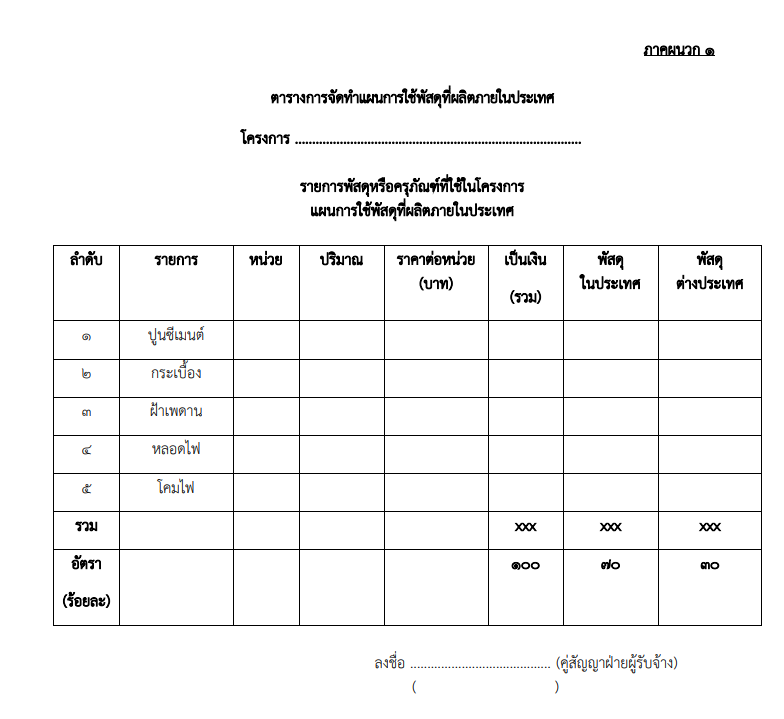 โครงการ ..........................................(ชื่อรายการ).................................................โดยวิธีคัดเลือกรายการเอกสารที่ผู้ยื่นข้อเสนอต้องยื่นในวันเสนอราคา (ถ้ามี)	1. ………………………………………………………………………………………	2. ………………………………………………………………………………………	3. ………………………………………………………………………………………คณะกรรมการจัดทำร่างขอบเขตของงานและร่างเอกสารประกวดราคาลงชื่อ.................................ประธานกรรมการฯ  		ลงชื่อ.................................กรรมการฯ   (                            )                                             (                            )ลงชื่อ.................................กรรมการฯ			ลงชื่อ.................................กรรมการและเลขานุการฯ   (                            )                                             (                            )ขอบเขตของงาน (Terms of Reference : TOR) (จ้างเหมาบริการทำความสะอาด)โครงการ ..........................................(ชื่อรายการ).................................................โดยวิธีเฉพาะเจาะจง๑. ความเป็นมา/หลักการและเหตุผล                       ..................................................................................................................................................................................................................................................................................................................................................................................................................................................................................................................................................๒. วัตถุประสงค์ ............................................................................................................................................................................................................................................................................................................................................................................................................................................................................................................................................................๓. คุณสมบัติของผู้ยื่นข้อเสนอ๑. มีความสามารถตามกฎหมาย	๒. ไม่เป็นบุคคลล้มละลาย	๓. ไม่อยู่ระหว่างเลิกกิจการ	๔. ไม่เป็นบุคคลซึ่งอยู่ระหว่างถูกระงับการยื่นข้อเสนอหรือทำสัญญากับหน่วยงานของรัฐไว้ชั่วคราว เนื่องจากเป็นผู้ที่ไม่ผ่านเกณฑ์การประเมินผลการปฏิบัติงานของผู้ประกอบการตามระเบียบ ที่รัฐมนตรีว่าการกระทรวงการคลังกำหนดตามที่ประกาศเผยแพร่ในระบบเครือข่ายสารสนเทศของกรมบัญชีกลาง	๕. ไม่เป็นบุคคลซึ่งถูกระบุชื่อไว้ในบัญชีรายชื่อผู้ทิ้งงานและได้แจ้งเวียนชื่อให้เป็นผู้ทิ้งงานของหน่วยงานของรัฐในระบบเครือข่ายสารสนเทศของกรมบัญชีกลาง ซึ่งรวมถึงนิติบุคคลที่ผู้ทิ้งงานเป็นหุ้นส่วนผู้จัดการ กรรมการผู้จัดการ ผู้บริหาร ผู้มีอำนาจในการดำเนินงานในกิจการของนิติบุคคลนั้นด้วย	๖. มีคุณสมบัติและไม่มีลักษณะต้องห้ามตามที่คณะกรรมการนโยบายการจัดซื้อจัดจ้างและการบริหารพัสดุภาครัฐกำหนดในราชกิจจานุเบกษา	๗. เป็นบุคคลธรรมดาหรือนิติบุคคล ผู้มีอาชีพรับจ้างงานดังกล่าว		8. ไม่เป็นผู้ได้รับเอกสิทธิ์หรือความคุ้มกัน ซึ่งอาจปฏิเสธไม่ยอมขึ้นศาลไทย เว้นแต่รัฐบาลของผู้ยื่นข้อเสนอได้มีคำสั่งสละเอกสิทธิ์และความคุ้มกันเช่นว่านั้น		9. ผู้เสนอราคาต้องผ่านการคัดเลือกผู้มีคุณสมบัติเบื้องต้นในการจ้างของมหาวิทยาลัยเกษตรศาสตร์          ๑0. ผู้ยื่นข้อเสนอต้องมีมูลค่าสุทธิของกิจการ เป็นไปตามหนังสือคณะกรรมการวินิจฉัยปัญหาการจัดซื้อจัดจ้างและการบริหารพัสดุภาครัฐ ด่วนที่สุด ที่ กค(กวจ) ที่ ๐๔๐๕.๒/ว๑๒๔ ลงวันที่ ๑ มีนาคม ๒๕๖๖                          มูลค่าสุทธิของกิจการ                                    (๑) กรณีผู้ยื่นข้อเสนอเป็นนิติบุคคลที่จัดตั้งขึ้นตามกฎหมายไทยซึ่งได้จดทะเบียน     เกินกว่า ๑ ปี ต้องมีมูลค่าสุทธิของกิจการ จากผลต่างระหว่างสินทรัพย์สุทธิหักด้วยหนี้สินสุทธิที่ปรากฏในงบแสดงฐานะการเงินที่มีการตรวจรับรองแล้ว ซึ่งจะต้องแสดงค่าเป็นบวก ๑ ปีสุดท้ายก่อนวันยื่นข้อเสนอ                                    (๒) กรณีผู้ยื่นข้อเสนอเป็นนิติบุคคลที่จัดตั้งขึ้นตามกฎหมายไทย ซึ่งยังไม่มีการรายงานงบแสดงฐานะการเงินกับกรมพัฒนาธุรกิจการค้า ให้พิจารณาการกำหนดมูลค่าของทุนจดทะเบียน โดยผู้ยื่นข้อเสนอจะต้องมีทุนจดทะเบียนที่เรียกชำระมูลค่าหุ้นแล้ว ณ วันที่ยื่นข้อเสนอ ดังนี้			         (๒.๑) มูลค่าการจัดซื้อจัดจ้างไม่เกิน ๑ ล้านบาท ไม่ต้องกำหนดทุนจดทะเบียน                                        (๒.๒) มูลค่าการจัดซื้อจัดจ้างเกิน ๑ ล้านบาท แต่ไม่เกิน ๕ ล้านบาท ต้องระบุ      ต้องมีทุนจดทะเบียนไม่ต่ำกว่า ๑ ล้านบาท                                        (๒.๓) มูลค่าการจัดซื้อจัดจ้างเกิน ๕ ล้านบาท แต่ไม่เกิน ๑๐ ล้านบาท ต้องระบุ    ต้องมีทุนจดทะเบียนไม่ต่ำกว่า ๒ ล้านบาท                                        (๒.๔) มูลค่าการจัดซื้อจัดจ้างเกิน ๑๐ ล้านบาท แต่ไม่เกิน ๒๐ ล้านบาท        ต้องระบุ ต้องมีทุนจดทะเบียนไม่ต่ำกว่า ๓ ล้านบาท                                        (๒.๕) มูลค่าการจัดซื้อจัดจ้างเกิน ๒๐ ล้านบาท แต่ไม่เกิน ๖๐ ล้านบาท        ต้องระบุ ต้องมีทุนจดทะเบียนไม่ต่ำกว่า ๘ ล้านบาท                                        (๒.๖) มูลค่าการจัดซื้อจัดจ้างเกิน ๖๐ ล้านบาท แต่ไม่เกิน ๑๕๐ ล้านบาท      ต้องระบุ ต้องมีทุนจดทะเบียนไม่ต่ำกว่า ๒๐ ล้านบาท                                        (๒.๗) มูลค่าการจัดซื้อจัดจ้างเกิน ๑๕๐ ล้านบาท แต่ไม่เกิน ๓๐๐ ล้านบาท       ต้องระบุ ต้องมีทุนจดทะเบียนไม่ต่ำกว่า ๖๐ ล้านบาท                                        (๒.๘) มูลค่าการจัดซื้อจัดจ้างเกิน ๓๐๐ ล้านบาท แต่ไม่เกิน ๕๐๐ ล้านบาท   ต้องระบุ ต้องมีทุนจดทะเบียนไม่ต่ำกว่า ๑๐๐ ล้านบาท                                        (๒.๙) มูลค่าการจัดซื้อจัดจ้างเกิน ๕๐๐ ล้านบาทขึ้นไป ต้องระบุ ต้องมีทุน      จดทะเบียนไม่ต่ำกว่า ๒๐๐ ล้านบาท                                    (๓) สำหรับการจัดซื้อจัดจ้างครั้งหนึ่งที่มีวงเงินเกิน ๕๐๐,๐๐๐ บาทขึ้นไป กรณีผู้ยื่นข้อเสนอเป็นบุคคลธรรมดา โดยพิจารณาจากบัญชีเงินฝากธนาคาร ณ วันยื่นข้อเสนอ โดยต้องมีเงินฝากคงเหลือในบัญชีธนาคารเป็นมูลค่า ๑ ใน ๔ ของมูลค่างบประมาณของโครงการหรือรายการที่ยื่นข้อเสนอในแต่ละครั้ง และหากเป็นผู้ชนะ การจัดซื้อจัดจ้างหรือเป็นผู้ได้รับการคัดเลือกจะต้องแสดงบัญชีเงินฝากที่มีมูลค่าดังกล่าวอีกครั้งหนึ่ง ในวันลงนามในสัญญา                                    (๔) กรณีที่ผู้ยื่นข้อเสนอไม่มีมูลค่าสุทธิของกิจการหรือทุนจดทะเบียน หรือมีแต่ไม่เพียงพอที่จะเข้า ยื่นข้อเสนอ ผู้ยื่นข้อเสนอสามารถขอวงเงินสินเชื่อ โดยต้องมีวงเงินสินเชื่อ ๑ ใน ๔ ของมูลค่างบประมาณ ของโครงการหรือรายการที่ยื่นข้อเสนอในครั้งนั้น (สินเชื่อที่ธนาคารภายในประเทศ หรือบริษัทเงินทุนหรือบริษัทเงินทุนหลักทรัพย์ที่ได้รับอนุญาตให้ประกอบกิจการเงินทุนเพื่อการพาณิชย์ และประกอบธุรกิจ          ค้าประกันตามประกาศของธนาคารแห่งประเทศไทย ตามรายชื่อบริษัทเงินทุนที่ธนาคาร			     (๕) กรณีตาม (๑) – (๔) ยกเว้นสำหรับกรณีดังต่อไปนี้                                    (๕.๑) กรณีผู้ยื่นข้อเสนอเป็นหน่วยงานของรัฐ                                    (๕.๒) นิติบุคคลที่จัดตั้งขึ้นตามกฎหมายไทยที่อยู่ระหว่างการฟื้นฟูกิจการ ตามพระราชบัญญัติล้มละลาย (ฉบับที่ ๑๐) พ.ศ. ๒๕๖๑4. รายละเอียดคุณลักษณะเฉพาะของพัสดุ4.๑.....................................................................................	4.๒.....................................................................................	            ตามความต้องการของส่วนงาน	4.๓.....................................................................................				ฯลฯ4.4 สถานที่ทำความสะอาดและขนาดพื้นที่		4.4.1 อาคาร ..................................................................		4.4.2 พื้นที่รวมทั้งสิ้น............................ ตร.ม.	4.5 จำนวนพนักงานบริการรักษาความสะอาด รวมทั้งสิ้น      คน	4.5.1 ผู้ควบคุมงาน				จำนวน      คน		4.5.2 พนักงาน					จำนวน      คน	4.6 น้ำยาทำความสะอาด 		4.6.1 ผู้ยื่นข้อเสนอต้องใช้น้ำยาทำความสะอาด ประกอบด้วย1) น้ำยาเคลือบเงาพื้น			2) น้ำยาล้างพื้นและลงแว๊กซ์			3) น้ำยาเช็ดพื้น			4) น้ำยาดันฝุ่น			5) น้ำยาล้างห้องน้ำ			6) น้ำยาล้างสุขภัณฑ์                                        ตามความต้องการของส่วนงาน			7) น้ำยาฆ่าเชื้อ และดับกลิ่นภายในห้องน้ำ			8) น้ำยาเช็ดกระจก			9) น้ำยาเช็ดเฟอร์นิเจอร์			10) น้ำยาเช็ดรอยเปื้อน			11) น้ำยาซักพรม			12) สบู่เหลวล้างมือ				ฯ ล ฯ	4.6.2 ผู้ผลิตน้ำยาต้องได้รับการรับรองมาตรฐานวิธีการที่ดีในการผลิต GMP CERTIFICATE จากสำนักงานคณะกรรมการอาหารและยา กระทรวงสาธารณสุข โดยยื่นเอกสารหลักฐานในวันยื่นข้อเสนอ	4.6.3 ผู้ผลิตน้ำยาต้องได้รับการรับรองมาตรฐาน ISO 9001 ที่ไม่หมดอายุ โดยยื่นเอกสารหลักฐานในวันยื่นข้อเสนอ	4.6.4 น้ำยาทำความสะอาดทุกรายการ ต้องได้รับเอกสารรับรองอย่างใดอย่างหนึ่ง ดังนี้	4.6.4.1 ใบสำคัญการขึ้นทะเบียนวัตถุอันตราย ที่ไม่หมดอายุ	4.6.4.2 ใบแจ้งข้อเท็จจริงเกี่ยวกับวัตถุอันตราย 			4.6.4.3 หนังสือวินิจฉัยว่าผลิตภัณฑ์น้ำยาดังกล่าวไม่เข้าข่ายเป็นวัตถุอันตราย ตามพระราชบัญญัติวัตถุอันตราย	4.6.4.4 ใบรับจดแจ้งผลิตเพื่อขายเครื่องสำอาง ที่ไม่หมดอายุ 	4.6.4.5 หนังสือรับรองความปลอดภัยอื่นๆ  	โดยเอกสารรับรองทั้ง 5 รายการ ต้องเป็นหนังสือที่ออกโดยสำนักงานคณะกรรมการอาหารและยา กระทรวงสาธารณสุข หรือจากหน่วยงานรัฐที่น่าเชื่อถือ (ไม่อนุญาตให้ใช้หลักฐานที่ได้มาจากการสืบค้นจากเว็บไซต์) โดยยื่นเอกสารหลักฐานในวันยื่นข้อเสนอ4.7 กระดาษชำระ                  ต้องการ			ไม่ต้องการ      󠇧		ผู้ผลิตกระดาษชำระต้องได้รับการรับรองมาตรฐานอุตสาหกรรม (มอก.) หรือมาตรฐานรับรองอื่นๆ จากหน่วยงานรัฐหรือเอกชนที่น่าเชื่อถือ โดยยื่นเอกสารหลักฐานในวันยื่นข้อเสนอ	4.8 รายชื่อสารอันตรายที่ห้ามใช้4.8.1 ผู้เสนอราคาต้องเสนอรายการน้ำยา (ระบุยี่ห้อ) ที่จะใช้ ตามตารางรายการผลิตภัณฑ์น้ำยาทำความสะอาด (เอกสารแนบท้าย) โดยยื่นเอกสารหลักฐานในวันยื่นข้อเสนอ	- ทั้งนี้ต้องไม่ใช้ผลิตภัณฑ์ทำความสะอาดที่มีส่วนผสมของสารอันตราย (ตามข้อ 4.8 )           การเปลี่ยนแปลงใด ๆ จะต้องแจ้งให้ผู้ว่าจ้างทราบล่วงหน้าและได้รับการอนุมัติก่อน จึงเปลี่ยนแปลงได้4.9  ผู้รับจ้างจะต้องส่งน้ำยาทำความสะอาดที่เสนอทุกชนิด อย่างละ 3,800 มล./แกลลอนให้คณะกรรมการตรวจรับพัสดุ (ภายในวันที่ 1 ตุลาคม 2566)	4.10  ผู้รับจ้างจะต้องส่งกระดาษชำระที่เสนอ ให้คณะกรรมการตรวจรับพัสดุ (ภายในวันที่ 1 ตุลาคม 2566)โดยส่งน้ำยาทำความสะอาด (ตามข้อ 4.9) และ กระดาษชำระ (ตามข้อ 4.10) ได้ที่	ชื่อหน่วยงาน : ...........................................................................       ……………………………………………………………………………………....	โทรศัพท์ : ................................................................................	4.11 ผู้รับจ้างจะต้องแจ้งรายชื่อพร้อมประวัติและภาพถ่าย ไม่เกิน 6 เดือน และ หลักฐานการฉีดวัคซีนโควิดไม่น้อยกว่า 2 เข็ม ของพนักงานทำความสะอาดหรือผู้รับจ้างที่จะปฏิบัติงานตามสัญญานี้ โดยพนักงานทำความสะอาดหรือผู้รับจ้างต้องมีอายุไม่ต่ำกว่า 18 ปีบริบูรณ์ และไม่เกิน ........ ปีบริบูรณ์ ให้แก่ผู้ว่าจ้างภายใน     15 วัน นับถัดจากวันลงนามในสัญญาและเมื่อมีการเปลี่ยนตัวบุคคลดังกล่าวต้องแจ้งให้ผู้ว่าจ้างทราบล่วงหน้าอย่างน้อย 1 วันทำการทุกครั้ง						ฯลฯ5. กำหนดเวลาส่งมอบพัสดุ 	กำหนดเวลาส่งมอบพัสดุ หรือให้งานแล้วเสร็จภายใน ………. วัน 6. หลักเกณฑ์ในการพิจารณาข้อเสนอ 	ในการพิจารณาผลการยื่นข้อเสนอประกวดราคาอิเล็กทรอนิกส์ครั้งนี้ มหาวิทยาลัยเกษตรศาสตร์จะพิจารณาตัดสินโดยใช้หลักเกณฑ์ ราคา7. วงเงินงบประมาณ /วงเงินที่ได้รับจัดสรร 	- วงเงินงบประมาณ...............................................................................บาท	- เบิกจ่ายจากเงิน - งบประมาณแผ่นดิน ประจำปีงบประมาณ พ.ศ. ...... - รายได้ ประจำปีงบประมาณ พ.ศ. ......8. งวดงานและการจ่ายเงิน	จำนวน ........... งวด โดยผู้ยื่นข้อเสนอจะต้องเสนอกำหนดเวลาดำเนินการแล้วเสร็จไม่เกิน .......... วัน นับถัดจากวันลงนามในสัญญาจ้างหรือจากวันที่ได้รับหนังสือแจ้งจาก มหาวิทยาลัยเกษตรศาสตร์ ให้เริ่มทำงาน	มหาวิทยาลัยเกษตรศาสตร์จะจ่ายค่าจ้างซึ่งได้รวมภาษีมูลค่าเพิ่ม ตลอดจนภาษีอื่น ๆ และค่าใช้จ่ายทั้งปวงแล้ว โดยถือราคาเหมารวมเป็นเกณฑ์ และกำหนดการจ่ายเงินเป็น จำนวน .......... งวด9. อัตราค่าปรับ 	9.1 ถ้าไม่มีพนักงานของผู้รับจ้างมาปฏิบัติงาน หรือมาปฏิบัติงานไม่ครบจำนวน หรือมาแต่ไม่ปฏิบัติงานในวันใด ผู้รับจ้างยอมให้ผู้ว่าจ้างหักเงินค่าจ้างที่จะได้รับตามอัตราค่าจ้างขั้นต่ำต่อคนต่อวันที่ใช้บังคับในเขต….........…..ในวันนั้น และยินยอมให้ผู้ว่าจ้างปรับเป็นรายวัน ในอัตราร้อยละ 0.10 ของค่าจ้างตามสัญญา นับตั้งแต่วันที่ไม่มีพนักงานมาปฏิบัติงานหรือมาปฏิบัติงานไม่ครบจำนวน หรือมาแต่ไม่ปฏิบัติงานเป็นต้นไป จนกว่าจะมีพนักงานมาปฏิบัติงานครบจำนวน	9.2 ในกรณีที่ผู้รับจ้างหรือพนักงานของผู้รับจ้างทำงานจ้างบกพร่องโดยทำไว้ไม่สะอาด หรือไม่เรียบร้อย หรือใช้เครื่องมือเครื่องใช้และวัสดุอุปกรณ์หรือน้ำยาที่ไม่มีคุณภาพตามมาตรฐาน หรือคุณภาพไม่ดี หรือทำไม่ถูกต้องตามสัญญาข้อใดข้อหนึ่ง และผู้ว่าจ้างยังไม่ใช้สิทธิบอกเลิกสัญญา ผู้รับจ้างยอมให้ผู้ว่าจ้างดำเนินการดังนี้ระงับการจ่ายค่าจ้างทั้งหมดหรือแต่บางส่วนตามที่ผู้ว่าจ้างเห็นสมควรปรับเป็นรายวัน ในอัตราร้อยละ 0.10 ของค่าจ้างตามสัญญา ตั้งแต่วันที่ผู้รับจ้างผิดสัญญาจนถึงวันที่ผู้รับจ้างได้แก้ไขงานที่บกพร่องให้เรียบร้อยตามสัญญา หรือจนถึงวันที่บอกเลิกสัญญาให้บุคคลอื่นทำงานแทนผู้รับจ้าง โดยผู้รับจ้างต้องรับผิดชอบค่าใช้จ่ายที่ผู้ว่าจ้างต้องเสียไปทั้งหมดโดยสิ้นเชิงเรียกค่าเสียหายใด ๆ อันพึงมีกรณีปฏิบัติหน้าที่บกพร่อง 1. ............	2. ...........3. ...........4. กรณีอื่น ๆ	9.3 กรณีผู้รับจ้างเอางานทั้งหมดหรือแต่บางส่วนไปจ้างช่วง ผู้รับจ้างต้องชำระค่าปรับในอัตรา           ร้อยละ 100 ของวงเงินของงานที่จ้างช่วงตามสัญญา ทั้งนี้ ไม่ตัดสิทธิผู้ว่าจ้างในการบอกเลิกสัญญา10. การกำหนดระยะเวลารับประกันความชำรุดบกพร่อง 	ระยะเวลาการรับประกันความชำรุดบกพร่อง ไม่น้อยกว่า 12 เดือน	ระยะเวลาให้แก้ไข ซ่อมแซมให้ดีดังเดิม ภายใน 1 วัน11. กำหนดยืนราคา 	ราคาที่เสนอจะต้องเสนอกำหนดยืนราคาไม่น้อยกว่า ๑5๐ วัน ตั้งแต่วันเสนอราคาโดยภายในกำหนดยืนราคา ผู้ยื่นข้อเสนอต้องรับผิดชอบราคาที่ตนได้เสนอไว้และจะถอนการเสนอราคามิได้12. ผู้ยื่นข้อเสนอต้องมีผลงานของส่วนราชการ รัฐวิสาหกิจ หรือเอกชนที่เชื่อถือได้ภายในวงเงินไม่น้อยกว่า .................. บาท เป็นผลงานในสัญญาเดียวเท่านั้น และเป็นสัญญาที่ผู้รับจ้างได้ทำงานแล้วเสร็จตามสัญญาซึ่งได้มีการส่งมอบงานและตรวจรับเรียบร้อยแล้ว และต้องมิใช่ผลงานอันเกิดจากการรับจ้างช่วง โดยให้ยื่นขณะเข้าเสนอราคา13. ผู้รับจ้างต้องใช้พัสดุที่ผลิตภายในประเทศไม่น้อยกว่าร้อยละ 60 ของมูลค่าพัสดุในงานจ้างตามสัญญา       โดยจัดทำตารางการจัดทำแผนการใช้พัสดุที่ผลิตภายในประเทศ เสนอผู้ว่าจ้างภายใน  60 วัน นับถัดจากวันที่ได้ลงนามในสัญญา (ภาคผนวก 1 ตามแนบ)14. หน่วยงานที่รับผิดชอบโครงการ ชื่อหน่วยงาน ............................................................................................................................... ........................................................................................................................................................................................................................................................................................................................................................................คณะกรรมการจัดทำร่างขอบเขตของงานและร่างเอกสารประกวดราคาลงชื่อ.................................ประธานกรรมการฯ  		ลงชื่อ.................................กรรมการฯ   (                            )                                             (                            )ลงชื่อ.................................กรรมการฯ			ลงชื่อ.................................กรรมการและเลขานุการฯ   (                            )                                             (                            )ตารางรายการผลิตภัณฑ์น้ำยาทำความสะอาดโครงการ ..........................................(ชื่อรายการ).................................................ด้วยวิธีประกวดราคาอิเล็กทรอนิกส์ (e-bidding)โครงการ ..........................................(ชื่อรายการ).................................................โดยวิธีเฉพาะเจาะจงรายการเอกสารที่ผู้ยื่นข้อเสนอต้องยื่นในวันเสนอราคา (ถ้ามี)	1. ………………………………………………………………………………………	2. ………………………………………………………………………………………	3. ………………………………………………………………………………………คณะกรรมการจัดทำร่างขอบเขตของงานและร่างเอกสารประกวดราคาลงชื่อ.................................ประธานกรรมการฯ  		ลงชื่อ.................................กรรมการฯ   (                            )                                             (                            )ลงชื่อ.................................กรรมการฯ			ลงชื่อ.................................กรรมการและเลขานุการฯ   (                            )                                             (                            )รายชื่อสารอันตรายที่ห้ามใช้ในสารทำความสะอาดรายชื่อสารอันตรายที่ห้ามใช้ในสารทำความสะอาด1. Phosphonates19. Halogented Organic Solvents2. Nitrilotriacetic Acid (NTA)20. Alkylphenol3. Cyclohexanone21. Dimethylisilicon Copolymers4. Hexane	22. Fatty Acid Salts of Di/Triethanolamine 5. Methanol23. Branched Carboxylic Acids and Alcohols6. i-Butanal24. Quatemary Protein Hydrolysate7. n-Butanal 25. PEG Esters of Branched Carboxylic Acids8. t-Butanol26. Sulfuric Acid 9. Dearomatised White Sprite, D 10027. Sulphonic Acid10. Dearomatised White Sprite, D 7028. ฟอสเฟต เกลือโซเดียมและเกลือโปตัสเซียม เกิน 0.5% ของน้ำหนักทั้งหมดของฟอสฟอรัสในผลิตภัณฑ์11. Cyclohexanal29. ฟอร์มาลดีไฮด์(formaldehyde)เกินร้อยละ 0.212. Decane30. สารหนู(arsenic) เกิน0.5mg/l13. Heptane31. ตะกั่ว (lead) เกิน0.5mg/l14. i-Paraffins32. แคดเมี่ยม (cadmium) เกิน 0.1mg/l 15. Methyl Isobutyl Ketone, MIBK33. โครเมี่ยม (chromium) เกิน0.5mg/l16. Higher Aromates เช่น Mesitylene34. ปรอท (mercury) เกิน0.02mg/l17. Chlorinated Hydrocarbons35. ซีลีเนี่ยม (selenium) เกิน0.5mg/l18. Toluene36. นิกเกิล (nickel) เกิน 0.5mg/lลำดับที่รายการผลิตภัณฑ์น้ำยา   ทำความสะอาดยี่ห้อน้ำยา         ทำความสะอาดชื่อน้ำยา           ทำความสะอาดใบสำคัญ /        ใบอนุญาต (อย.)รายชื่อสารอันตรายที่ห้ามใช้ในสารทำความสะอาดรายชื่อสารอันตรายที่ห้ามใช้ในสารทำความสะอาด1. Phosphonates19. Halogented Organic Solvents2. Nitrilotriacetic Acid (NTA)20. Alkylphenol3. Cyclohexanone21. Dimethylisilicon Copolymers4. Hexane	22. Fatty Acid Salts of Di/Triethanolamine 5. Methanol23. Branched Carboxylic Acids and Alcohols6. i-Butanal24. Quatemary Protein Hydrolysate7. n-Butanal 25. PEG Esters of Branched Carboxylic Acids8. t-Butanol26. Sulfuric Acid 9. Dearomatised White Sprite, D 10027. Sulphonic Acid10. Dearomatised White Sprite, D 7028. ฟอสเฟต เกลือโซเดียมและเกลือโปตัสเซียม เกิน 0.5% ของน้ำหนักทั้งหมดของฟอสฟอรัสในผลิตภัณฑ์11. Cyclohexanal29. ฟอร์มาลดีไฮด์(formaldehyde)เกินร้อยละ 0.212. Decane30. สารหนู(arsenic) เกิน0.5mg/l13. Heptane31. ตะกั่ว (lead) เกิน0.5mg/l14. i-Paraffins32. แคดเมี่ยม (cadmium) เกิน 0.1mg/l 15. Methyl Isobutyl Ketone, MIBK33. โครเมี่ยม (chromium) เกิน0.5mg/l16. Higher Aromates เช่น Mesitylene34. ปรอท (mercury) เกิน0.02mg/l17. Chlorinated Hydrocarbons35. ซีลีเนี่ยม (selenium) เกิน0.5mg/l18. Toluene36. นิกเกิล (nickel) เกิน 0.5mg/lลำดับที่รายการผลิตภัณฑ์น้ำยา   ทำความสะอาดยี่ห้อน้ำยา         ทำความสะอาดชื่อน้ำยา           ทำความสะอาดใบสำคัญ /        ใบอนุญาต (อย.)รายชื่อสารอันตรายที่ห้ามใช้ในสารทำความสะอาดรายชื่อสารอันตรายที่ห้ามใช้ในสารทำความสะอาด1. Phosphonates19. Halogented Organic Solvents2. Nitrilotriacetic Acid (NTA)20. Alkylphenol3. Cyclohexanone21. Dimethylisilicon Copolymers4. Hexane	22. Fatty Acid Salts of Di/Triethanolamine 5. Methanol23. Branched Carboxylic Acids and Alcohols6. i-Butanal24. Quatemary Protein Hydrolysate7. n-Butanal 25. PEG Esters of Branched Carboxylic Acids8. t-Butanol26. Sulfuric Acid 9. Dearomatised White Sprite, D 10027. Sulphonic Acid10. Dearomatised White Sprite, D 7028. ฟอสเฟต เกลือโซเดียมและเกลือโปตัสเซียม เกิน 0.5% ของน้ำหนักทั้งหมดของฟอสฟอรัสในผลิตภัณฑ์11. Cyclohexanal29. ฟอร์มาลดีไฮด์(formaldehyde)เกินร้อยละ 0.212. Decane30. สารหนู(arsenic) เกิน0.5mg/l13. Heptane31. ตะกั่ว (lead) เกิน0.5mg/l14. i-Paraffins32. แคดเมี่ยม (cadmium) เกิน 0.1mg/l 15. Methyl Isobutyl Ketone, MIBK33. โครเมี่ยม (chromium) เกิน0.5mg/l16. Higher Aromates เช่น Mesitylene34. ปรอท (mercury) เกิน0.02mg/l17. Chlorinated Hydrocarbons35. ซีลีเนี่ยม (selenium) เกิน0.5mg/l18. Toluene36. นิกเกิล (nickel) เกิน 0.5mg/lลำดับที่รายการผลิตภัณฑ์น้ำยา   ทำความสะอาดยี่ห้อน้ำยา         ทำความสะอาดชื่อน้ำยา           ทำความสะอาดใบสำคัญ /        ใบอนุญาต (อย.)